Fiche pédagogique : « toi aussi, réalise ton moteur de recherche »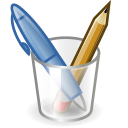 Auteur : ACMJPublic visé : 12-18 ans (groupe de 25 jeunes)Matériel :avec un ordinateur + photocopies des moteurs de recherches, affiches, marqueurssans ordinateur : captures d’écran des sites internet, affiches, marqueursDurée totale : 50 minutesNombre de séquences : 1Objectifs :Savoir chercher une informationComprendre le principe du moteur de recherchePenser aux différents critères de recherche pour trouver de l’informationPour la recherche d’information, il serait intéressant de proposer un sous-thème qui traite d’une thématique d’internet en fonction de leur âge et leur connaissance. Cela sera l’occasion d’ouvrir un dialogue. Exemple pour des jeunes de 12-15 ans : jeux vidéo, réputation numérique, droit à l’image, concept d’extimité, vie privée, téléchargement légal/illégal… Exemple pour des jeunes de 15-18 ans : droits d’auteurs, financement du web, création de site internet, génération Y…Déroulement Avec un ordinateur :10’ : introduction : que faites-vous sur internet ? Comment faites-vous vos recherches sur internet ?15’ : proposer un thème aux jeunesen groupe (+/- 4 personnes), aller chercher sur internet l’information sur ce thème à partir d’un moteur de recherche (google, bing, yahoo…)répondre au questionnaire Par exemple : cite les trois premiers sites que tu as trouvésSont-ils fiables ? pourquoi ?Réponds aux trois questions sur le thème (peux-tu définir le thème, explique quelques lignes, trouve trois personnes influentes dans cette thématique)15’ : réalise un moteur de recherche : sur une affiche, dessiner le propre moteur de recherche du groupe (choisir un nom, indiquer au moins 5 critères spécifiques pour effectuer la recherche, par exemple la date, l’auteur, les commentaires, la pertinence, etc.)10’ : présentation de l’affiche du moteur par un délégué du groupeSans ordinateur :10’ : introduction : que faites-vous sur internet ? Comment faites-vous vos recherches sur internet ?15’ : choisir un thèmeRéaliser cinq captures d’écran issues de sites internet (résultats de la recherche avec un site sérieux, un forum, une publicité,….) distribuer les cinq captures d’écran aux jeunesen groupe (+/- 4 personnes), lire les documents, comprendre les différences au niveau des résultats, trouver des indices qui présentent ces différences15’ : réalise un moteur de recherche : sur une affiche, dessine le propre moteur de recherche du groupe (choisir un nom, indiquer au moins 5 critères spécifiques pour effectuer la recherche, par exemple la date, l’auteur,…)10’ : présentation de l’affiche du moteur par un délégué du groupe